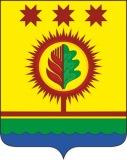            В соответствии с Законом Чувашской Республики от 14.05.2021 № 31 «О преобразовании муниципальных образований Шумерлинского района Чувашской Республики и о внесении изменений в Закон Чувашской Республики "Об установлении границ муниципальных образований Чувашской Республики и наделении их статусом городского, сельского поселения, муниципального района и городского округа», в связи с вступлением в должность главы Шумерлинского муниципального округа Чувашской Республики с «20» декабря 2021 г.,Собрание депутатов Шумерлинского муниципального округаЧувашской Республики решило:1. Прекратить «20» декабря 2021 г. полномочия глав сельских поселений Шумерлинского района Чувашской Республики:1.1. Главы Большеалгашинского сельского поселения Шумерлинского района Чувашской Республики;1.2. Улисовой Ольги Ивановны, главы Егоркинского сельского поселения Шумерлинского района Чувашской Республики;1.3. Лазаревой Татьяны Васильевны, главы Краснооктябрьского сельского поселения Шумерлинского района Чувашской Республики;1.4. Егоровой Людмилы Даниловны, главы Магаринского сельского поселения Шумерлинского района Чувашской Республики;1.5. Губановой Валентины Витальевны, главы Нижнекумашкинского сельского поселения Шумерлинского района Чувашской Республики;1.6. Спиридонова Виталия Николаевича, главы Русско-Алгашинского сельского поселения Шумерлинского района Чувашской Республики;1.7. Сергеевой Алины Владимировны, главы Торханского сельского поселения Шумерлинского района Чувашской Республики;1.8. Васильева Владимира Ильича, главы Туванского сельского поселения Шумерлинского района Чувашской Республики;1.9. Евграфова Юрия Николаевича, главы Ходарского сельского поселения Шумерлинского района Чувашской Республики;1.10. Федярова Алексея Александровича, главы Шумерлинского сельского поселения Шумерлинского района Чувашской Республики;1.11 Яковлева Олега Петровича, главы Юманайского сельского поселения Шумерлинского района Чувашской Республики.2. Настоящее решение вступает в силу со дня его подписания.3. Настоящее решение подлежит опубликованию в издании «Вестник Шумерлинского района» и размещению на официальном сайте Шумерлинского района в сети «Интернет».Председатель Собрания депутатов Шумерлинского муниципального округа                                                   Б.Г. ЛеонтьевЧĂВАШ РЕСПУБЛИКИÇĚМĚРЛЕ РАЙОНĚ ЧУВАШСКАЯ РЕСПУБЛИКАШУМЕРЛИНСКИЙ РАЙОНÇĚМĚРЛЕ МУНИЦИПАЛЛĂОКРУГĔН ДЕПУТАТСЕН ПУХĂВĚ ЙЫШĂНУ23.11.2021  2/15 № Çемěрле хулиСОБРАНИЕ ДЕПУТАТОВШУМЕРЛИНСКОГО МУНИЦИПАЛЬНОГО ОКРУГАРЕШЕНИЕ23.11.2021  № 2/15город ШумерляО прекращении полномочий глав сельских поселений Шумерлинского района Чувашской Республики